LESSON DEVELOPMENT THREE CARES OF DRAWING INSTRUMENTS STAGE/TIMETEACHER’S ACTIVITIESLEARNER'S ACTIVITIES – MIND/HANDS ONLEARNING POINTSStep 1Introduction (5 minutes)INTRODUCTORY ACTIVITIESLets pupils state the use(s) of drawing instruments. MIND/HANDS ON ACTIVITIES As discussed in the previous class. Linking the Previous knowledge to the new lesson Step 2 Development (5 minutes) Grouping1. Groups the learners into four groups – A, B, C, and D. 2. Guide the learners to choose a leader and secretary for your group. 3. Gives each group learning materials. – chart and sample of drawing instruments. 1. Belong to a group. 2. Choose their leader and secretary. 3. Received learning materials for their group. Learner’s group, leader and secretary confirmed.Step 3Development (5 minutes)Teacher’s comments – your instruments is your friend, respect them. Each  drawing  instrument  is  designed  for a specific job. The drawing instruments must be taken care after used.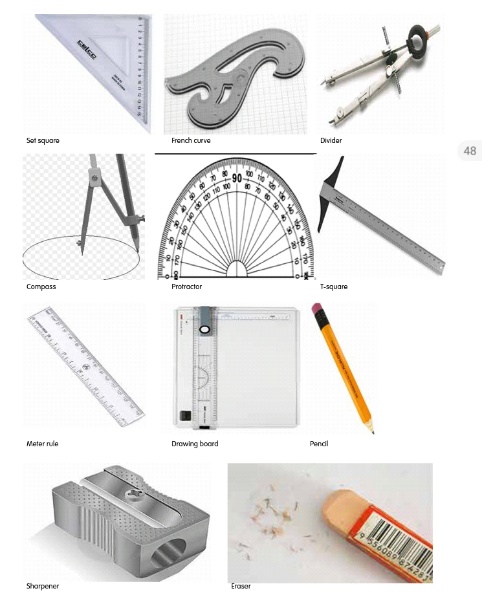 Drawing instruments Step 4Development(10 minutes)Group Instructions List and discuss how to care for drawing instruments. Groups Activities Groups work Step 5Development (10 minutes)Asks each group to present their answers so that you can compare responses with those of other groups. Presentation Presentation Step 5Conclusion(5 minutes)To conclude the lesson, the teacher revises the entire lesson and ask the key questions.     SUMMARY Drawing instruments are tools used in drawing. Each  drawing  instrument  is  designed  for a specific job and it must be properly care for after used. The learners listen, ask and answer questions.KEY QUESTIONS – ASSIGNMENT1. What is drawing?2. What is a drawing instrument?3. Name five drawing instruments.4. Explain how each of the five instruments is used.Lesson Evaluation and Conclusion 